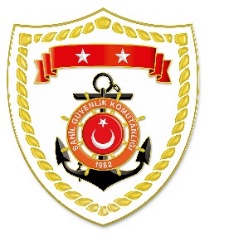 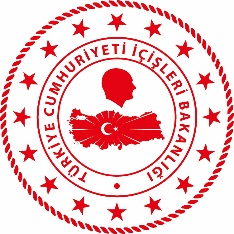 SG Ege Deniz Bölge KomutanlığıS.NUTARİHTESPİTUYGULANAN İDARİ PARA CEZASI MİKTARI (TL)CEZANIN KESİLDİĞİİL/İLÇE-MEVKİİAÇIKLAMA103 Şubat 2023Yasak sahada deniz patlıcanı avcılığı yapmak (4 işlem)25.163İZMİR/DikiliToplam 18 işlemde 142.541 TL idari para cezası uygulanmıştır.204 Şubat 2023Avlanabilir miktarın üzerinde su ürünleri avcılığı yapmak2.483İZMİR/ÇiğliToplam 18 işlemde 142.541 TL idari para cezası uygulanmıştır.304 Şubat 2023Avlanabilir miktarın üzerinde su ürünleri avcılığı yapmak (3 işlem)19.535İZMİR/ÇeşmeToplam 18 işlemde 142.541 TL idari para cezası uygulanmıştır.404 Şubat 2023Gemiler için su ürünleri ruhsat tezkeresi olmadan ticari amaçlı su ürünleri avcılığı yapmak16.561İZMİR/ÇeşmeToplam 18 işlemde 142.541 TL idari para cezası uygulanmıştır.505 Şubat 2023Yasak sahada su ürünleri avcılığı yapmak (8 işlem)75.489İZMİR/KarşıyakaToplam 18 işlemde 142.541 TL idari para cezası uygulanmıştır.605 Şubat 2023Gemiler için su ürünleri ruhsat tezkeresini ibraz edememek3.310İZMİR/KarşıyakaToplam 18 işlemde 142.541 TL idari para cezası uygulanmıştır.